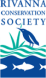 RIVANNA RIVER STEWARD REPORTRiver Steward Names: Dan Triman and Justin Altice   Date:  10-01-15Other Paddlers:  Nick DiPasquale, Director of EPA’s Chesapeake Bay Program, Dave Smith, RCS Board Member, Bill Emory, and Robbi Savage, RCS Executive DirectorStarting Location and Time:  Darden Towe Park (1:30 PM)Ending Location and Time:  Riverview Park (2:30 PM) Weather:  Cloudy and Rainy   Recent Precipitation: Heavy rain the day beforeWater Flow: Very Fast   Water Color: Orangish Brown   Water Odor: SlightWater Temp. : 20 deg C     Air Temp. : 60 deg FDO: 6 ppm       		PH: 7  		Turbidity: 60 JTUUSGS Water Gauge Readings: Earlysville 3.0 ft. Palmyra 5.0 ftPhysical Location Characteristics: Riverview ParkLocation Tested: At boat ramp put in River Right---------------------------------------------------------------------------------Land Use:Wildlife Sightings and Plant Life:People Interactions:Litter and Pollution:Overall Summary: Actions Needed – level of priority (1 highest/5 lowest): 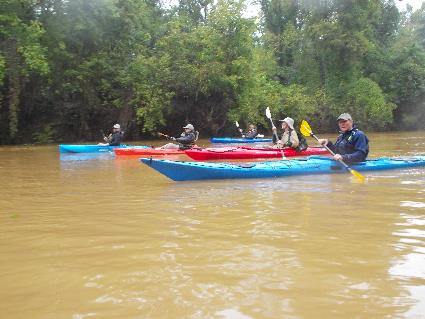 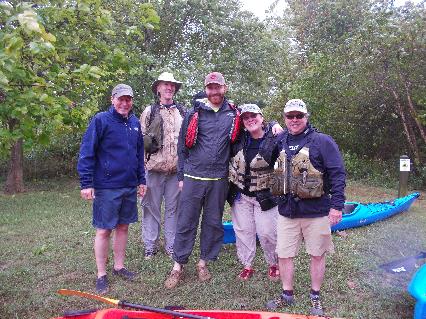 Figure : The group gathered together before the float             Figure : Everyone having a good time on the river.			       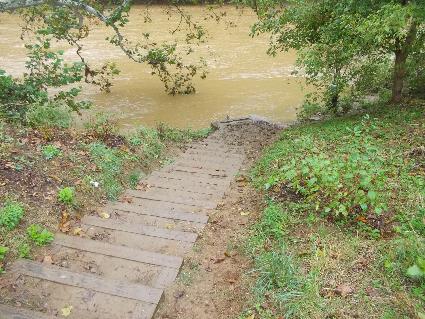 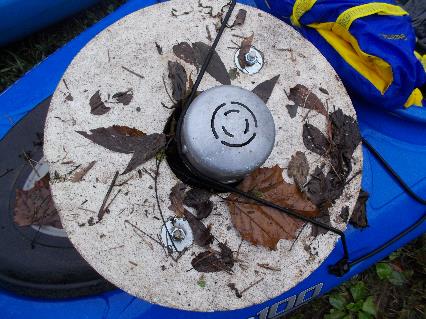 Figure : The Styrofoam light we found in the river.                   Figure : The steps at the boat put in at Riverview ParkResidential mainly, with some commercial useDucks and Smaller Birds; Patch of bamboo river right just after Darden Towe put in.  Due to the weather conditions and high water levels, we didn’t see anyone else out on the river. We talked to a couple of people at Riverview Park.  There wasn’t a whole lot of trash along this stretch of the River. We picked up a couple of cans and bottles, and found one large Styrofoam object with a light attached to it. The heavy rain storm yesterday, and light rain today caused for very high water levels and muddy conditions. The water was full of sediment so was a very orange color. Water levels were high enough that we pretty much floated over all of the usually exposed rocks, and the current was moving much faster than usual. This paddle included a group of 6 of us, including Robbi Savage and Dave Smith (RCS), Bill Emory, and Nicholas DiPasquale (EPA Director of the Chesapeake Bay Program Office).None